SVEUČILIŠTE U SPLITUSVEUČILIŠNI ODJEL ZA STRUČNE STUDIJESpecijalistički diplomski stručni studij StrojarstvoIME I PREZIMEZ A V R Š N I   R A DNASLOV TEME ZAVRŠNOG RADASplit, mjesec godina. (npr. lipanj 2018.)SVEUČILIŠTE U SPLITUSVEUČILIŠNI ODJEL ZA STRUČNE STUDIJESpecijalistički diplomski stručni studij Strojarstvo	Predmet:	Naziv predmetaZ A V R Š N I   R A D	Kandidat: 	Ime i Prezime	Naslov rada:	Naslov završnog rada	Mentor:	Ime i Prezime	Komentor:	Ime i PrezimeSplit, mjesec godina. (npr. lipanj 2018.)REPUBLIKA HRVATSKASVEUČILIŠTE U SPLITUSveučilišni odjel za stručne studijeStudij:  	StrojarstvoPredmet: 	(Naziv kolegija iz kojeg se radi završni rad)Nastavnik: 	Ime i prezime, nastavno zvanjeZADATAKKandidat: Ime i prezimeZadatak: Naslov temeTekst zadatka:********************************;********************************;********************************;********************************;********************************;********************************;********************************;********************************;Zadatak je predan kandidatu: datumRok za predaju diplomskog rada: datumSažetakTekst sažetka.Ključne riječi: ključna_riječ_1, ključna_riječ_2, ključna_riječ_3, ... (Navesti minimalno tri ključne riječi odvojene zarezima)Summary (Thesis Title)Summary text.Keywords: keyword_1, keyword_2, keyword_3 ... SADRŽAJSažetak 	11.	Uvod	22.	Poglavlje 	32.1.	Potpoglavlje 	32.2.	Potpoglavlje 	52.3.	Potpoglavlje 	62.4.	Potpoglavlje 	72.5.	Potpoglavlje 	92.6.	Potpoglavlje 	113.	Poglavlje 	133.1.	Potpoglavlje	133.2.	Potpoglavlje	153.3.	Potpoglavlje	173.4.	Potpoglavlje 	183.5.	Potpoglavlje 	183.6.	Potpoglavlje 	204.	Poglavlje	224.1.	Potpoglavlje	224.2.	Potpoglavlje	244.3.	Potpoglavlje 	274.4.	Potpoglavlje	295.	Zaključak	345.1.	Potpoglavlje	365.2.	Potpoglavlje	395.3.	Potpoglavlje	42Literatura	45Prilozi	46Popis slikaSlika 1.1 – Naziv slike (brojčana oznaka izvora)	3Slika 1.2 - Naziv slike (brojčana oznaka izvora)	5Slika 2.1 - Naziv slike (brojčana oznaka izvora)	7Slika 2.2 - Naziv slike (brojčana oznaka izvora)	8Slika 3.1 - Naziv slike (brojčana oznaka izvora)	8. Popis tablicaTablica 1.1 – Naziv tablice (brojčana oznaka izvora)	17Tablica 1.2 – Naziv tablice (brojčana oznaka izvora)	19Tablica 1.3 - Naziv tablice (brojčana oznaka izvora)	19Tablica 2.1 - Naziv tablice (brojčana oznaka izvora)	20Tablica 2.2 - Naziv tablice (brojčana oznaka izvora)	20Tablica 3.1 - Naziv tablice (brojčana oznaka izvora)	37Tablica 3.2 - Naziv tablice (brojčana oznaka izvora)	40Tablica 3.3 - Naziv tablice (brojčana oznaka izvora)	43Popis oznaka – Nije obavezno!Naslov poglavlja (Times New Roman 16 Pt Bold)Za pisanje teksta koristiti font Times New Roman 12 pt Normal. Početak svakog poglavlja obavezno mora biti na novoj stranici. Iza naslova poglavlja i teksta ostaviti razmak 30 pt (Spacing after = 30 pt). Koristiti 1,5 razmak između redaka teksta unutar istog paragrafa (Line spacing = 1,5). Tekst unutar paragrafa poravnati po lijevoj i desnoj margini. Koristiti razmak između dva paragrafa 10 pt (Spacing after = 10 pt).  Naslov potpoglavlja (Times New Roman 14 Pt Bold)Ukoliko je naslov potpoglavlja na istoj stranici na kojoj je i prethodni paragraf, koristiti razmak između prethodnog paragrafa i naslova potpoglavlja 30 pt (Spacing before = 30 pt). Razmak između naslova potpoglavlja i narednog paragrafa mora biti 20 pt (Spacing after = 20 pt) . Dogovor s mentorom o temi, naslovu i sadržaju završnog radaZavršni rad, u pravilu, student izrađuje iz stručnog kolegija studija koji je upisao. Temu i radni naslov rada student može izabrati s popisa objavljenih tema i naslova završnih radova, ali može i sam predložiti i definirati temu u dogovoru s mentorom. Pri odabiru teme potrebno je voditi računa o interesu studenta za određeno područje, o raspoloživim izvorima podataka i literaturi, o dokumentaciji, kao i iskustvu studenta stečenom u praksi.Nakon prihvaćanja teme, mentor je dužan uputiti studenta u način obrade teme, uputiti ga na dodatnu literaturu i definirati zadatke i opseg završnog rada. Način pisanjaZavršni rad piše se u 3. licu u pasivu (obrađeno je područje..., objašnjen je postupak..., itd.). Teorijski dio (obrada literature) i praktični dio završnog rada (vlastiti rad) trebaju biti odvojeni, odnosno ne smiju se miješati u poglavljima. Svaki rad započinje uvodom, a završava zaključkom i pregledom literature, te prema potrebi s prilozima (tehnički crteži, tablice sa zapisima mjerenja, itd.).Na slike se u tekstu poziva na slijedeći način: prema slici 2.3. (ukoliko se poziva na sliku 2.3.), a kada se želi u zagradi naznačiti slika na koju se tekst odnosi tada: ...(Sl. 2.3.)... Na jednadžbu (3-4) pozivalo bi se: prema jednadžbi (3-4). Poziv na literaturu u tekstu označava se rednim brojem literature u uglastim zagradama  (npr. „parametri obrade su temperatura i vrijeme popuštanja [2]“. Ukoliko se poziva na više referenci iz različite literature, moguće je više oznaka, odvojenih zarezom, staviti u zajedničke uglate zagrade [2,3]. U tekstu redni brojevi literature moraju biti poredani od manjih prema većim brojevima. Ista literatura može biti pozvana s više mjesta u tekstu rada. Struktura završnog radaZavršni rad sadržava slijedeće dijelove:naslovnica;naslovnica (prva unutarnja stranica identična naslovnici);sadržaj;popis slika;popis tablica;sažetak (na hrvatskom i engleskom jeziku);uvod (1. poglavlje);bit - razrada teme (u više poglavlja i potpoglavlja);zaključak;izvori (dokumenata i elektroničkih medija, internet i e-mail, CD i DVD);popis literature – popis korištene literature navodi se prema primjeru;prilozi.UvodTekst završnog rada započinje uvodom. Uvod sadrži osnovne naznake problema koji je obrađen u radu, način obrade problema i strukturu rada.Slike i dijagrami Slike treba centrirati. Naziv slike se piše ispod slike. Naziv slike treba sadržavati oznaku (npr. „Slika 1.1“),  naziv slike (npr. „Venturijeva cijev“), te u uglastim zagradama brojčanu oznaku izvora slike (npr. [21])  ukoliko je slika preuzeta iz literature ili s interneta. Za pisanje oznake i teksta slike koristiti font Times New Roman 12 Pt Italic. Oznaka slike, tekst i brojčana oznaka izvora se centriraju ispod slike. Na svaku sliku i dijagram treba se pozvati u tekstu (npr. slika 1.1 prikazuje..., na slici 1.2 prikazan je dijagram...). Slike i dijagrami označavaju se brojkama prema poglavljima u kojima se pojavljuju. Npr. ako se slike nalaze u 2. poglavlju označava se s oznakama 2.1, 2.2, 2.3, itd. (slika 2.1, ...). 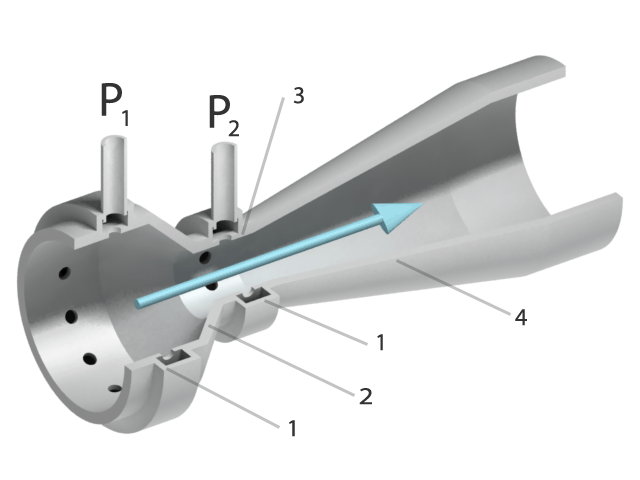 Slika 1.1 – Naziv slike [21]Dijagrami se tretiraju kao slike te se označavaju na isti način. Apscisa i ordinata dijagrama trebaju biti označene (naziv, kratica i SI mjerna jedinica).Slika 1.2 – Naziv slike [13]Tablice Tablice centrirati po sredini. Oznaka tablice treba sadržavati oznaku (npr. „Tablica 1.7“),  naziv tablice (npr. „Ukupni gubici kod serijskog rada“), te u uglastim zagradama brojčanu oznaku izvora tablice ukoliko je tablica preuzeta iz literature ili s interneta (npr. [25]). Za pisanje oznake i teksta tablice koristiti font Times New Roman 12 Pt Italic. Naziv tablice piše se iznad tablice i poravnava po lijevoj margini. Na svaku tablicu treba se pozvati u tekstu (npr. tablica 1.7 prikazuje...). Tablice se označavaju brojkama prema poglavljima u kojima se pojavljuju. Npr. ako se tablice nalazi u 2. poglavlju označava se s oznakama 2.1, 2.2, 2.3, itd. (tablica 2.1, ...).Tablica 1.7 – Naziv tablice [25]FormuleFormule se označavaju brojčanom oznakom u oblim zagradama (npr. (2.3)). Prva brojka predstavlja broj poglavlja u kojem se formula nalazi, a druga redni broj formule u poglavlju. Oznaka treba biti u istoj liniji s formulom i poravnata po desnoj margini. Obzirom da Word ne podržava automatsku numeraciju formula, potrebno je napraviti tablicu s jednim retkom i dva stupca. U prvoj ćeliji (koja zauzima veliku većinu tablice) stavlja se formula, a u drugi (desno poravnato) numeracija.VAŽNO!Znakovi veličina pišu se kosim slovima (italic). Indeksi (superscript i subscript) pišu se također kosim slovima samo ako se tim znakovima prikazuju veličine (npr. cp), u protivnom se pišu uspravnim pismom. Brojčane vrijednosti i mjerne jedinice pišu se uspravnim slovima (Normal).Mjerne jedinice moraju biti u SI sustavu.Mjerne jedinice navode se bez zagrada, dok se za pisanje mjernih oznaka koristi font Times New Roman 12 Pt Normal (npr. F = 25 kN, P = 200 W, p = 300 MPa).CitatiCitati se navode onako kako su formulirani u izvoru, a ako su na stranom jeziku, prevode se u tekstu ili u napomeni. Citati se ne moraju uvijek dodavati u tekst, već se mogu staviti u napomenu. Dijelovi citata koji nisu bitni za temu mogu se izostaviti tako da se označe zagradom u kojoj se nalaze tri točke (…). Citati duljine od četiri retka izgledom se uklapaju u tekst i označavaju se navodnicima («…»). Dulji citati pišu se sa smanjenim proredom i cijeli citat je pomaknut 1cm desno.Citati se ubacuju u tekst uvodnim rečenicama npr.: Prema autoru/ima «…».Autori su istakli «…».Prema navodu autora «…».Završni rad u elektronskom obliku – CDKonačna i ispravljena elektronička verzija (CD) završnog rada treba sadržavati: rad u Wordu, slike u originalnom formatu (jpg, gif, cdr, vsd, dwg, dxf, itd.), crteže iz Autocada, Catiae, Inventora, Solidworksa, u odgovarajućem formatu, tablice (.xls)...Poglavlje (Times New Roman 16 Pt Bold)Tekst poglavlja.Poglavlje (Times New Roman 14 Pt Bold)Tekst poglavlja.Poglavlje (Times New Roman 12 Pt BoldItalic)Tekst poglavlja.Poglavlje (Times New Roman 12 Pt BoldItalic)Tekst poglavlja.Poglavlje (Times New Roman 14 Pt Bold)Tekst poglavlja.(Times New Roman 12 Pt Bold Italic)Tekst poglavlja.(Times New Roman 12 Pt Bold Italic)Tekst poglavlja.(Times New Roman 12 Pt Bold Italic)Tekst poglavlja.Poglavlje (Times New Roman 14 Pt Bold)Poglavlje (Times New Roman 12 Pt Bold Italic)Poglavlje (Times New Roman 14 Pt Bold)Tekst poglavlja.Poglavlje (Times New Roman 12 Pt BoldItalic)Tekst poglavlja.Poglavlje (Times New Roman 12 Pt BoldItalic)Tekst poglavlja.Poglavlje (Times New Roman 14 Pt Bold)Tekst poglavlja.(Times New Roman 12 Pt Bold Italic)Tekst poglavlja.(Times New Roman 12 Pt Bold Italic)Tekst poglavlja.(Times New Roman 12 Pt Bold Italic)Tekst poglavlja.Poglavlje (Times New Roman 14 Pt Bold)Poglavlje (Times New Roman 16 Pt Bold)Tekst poglavlja.Poglavlje (Times New Roman 14 Pt Bold)Tekst poglavlja.Poglavlje (Times New Roman 12 Pt BoldItalic)Tekst poglavlja.Poglavlje (Times New Roman 12 Pt BoldItalic)Tekst poglavlja.Poglavlje (Times New Roman 14 Pt Bold)Tekst poglavlja.(Times New Roman 12 Pt Bold Italic)Tekst poglavlja.(Times New Roman 12 Pt Bold Italic)Tekst poglavlja.(Times New Roman 12 Pt Bold Italic)Tekst poglavlja.Poglavlje (Times New Roman 14 Pt Bold)Zaključak (Times New Roman 16 Pt Bold)U zaključku završnog rada iznosi se osvrt na postavljene zadatke, rezultate i spoznaje do kojih se u završnom radu došlo. Ako je primjenjivo, zaključak je potrebno potkrijepiti brojčanim vrijednostima koje proizlaze iz proračuna, analiza, mjerenja, ..., a koji su izvršeni u okviru završnog rada.Literatura (Times New Roman 16 Pt Bold)Naslov poglavlja „Literatura“ se ne numerira. Popis literature mora biti prema kronološkom redu pojavljivanja u radu. U tekstu mora biti naznačeno svako mjesto na kojem se pojavljuje odgovarajuća literatura npr. [1]. U popisu se ne navodi literatura koja nije naznačena u tekstu rada.− Primjer za članak iz časopisa: 1. Prezime autora, inicijali imena: Naslov rada, naziv časopisa, broj časopisa (br./No.), broj sveska (sv./Vol.), str. (pp.) od – do, mjesec i godina izdanja. − Primjer za referat objavljen u zborniku konferencije: 2. Prezime autora, inicijali imena: Naslov referata, naziv konferencije, sv. (broj sveska), str. (stranice) od – do, mjesto, godina izdanja. − Primjer za knjigu: [3] Prezime autora, inicijali imena: Naslov knjige, izdavač, mjesto, godina izdanja.Primjer:Andreić Ž.: Temelji mehanike fluida, Sveučilište u Zagrebu, Rudarsko - geološko – naftni fakultet, Zagreb, 2014.Macondo C.: The disaster that changed the rules, Technical newsletter, 2014.Križan B.: Metodičko konstruiranje, Sveučilište u Rijeci, 2007.Grubišić V.: Analiza lomova i zahvata da se oni izbjegnu, FESB, 1995.Peroš B.: Metalne konstrukcije 1-skripta, Građevinsko-arhitektonski fakultet, Split, 2004.Prilozi (Times New Roman 16 Pt Bold)Naslov poglavlja „Prilozi“ se ne numerira.Prilog 1 – opis priloga (Times New Roman 12 Pt Normal)Prilog 2 – opis prilogaPrilog 3 – opis priloga……osni razmak, mmpovršina, m2širina zupčanika, mmfaktor radijalne zračnostipromjer odgovarajućeg kruga (y), pogonskog (1) ili gonjenog (2) zupčanika. Bez indeksa y - promjeri diobenih krugova, mmmodul elastičnosti, N/mm2obodna sila na diobenom promjeru, Nfaktor viskozitetavisina zuba, mmOBLIK OTVORAOštar rub, na stijenci spremnika0,5Zaobljen rub (R=0,05D), na stijenci spremnika0,22Zaobljen rub (R=0,2D), na stijenci spremnika0,03Zaobljen rub, slijedi strujnicu, na stijenci spremnika0,01Oštar rub, ulazna cijev u spremniku1(1.1)(1.2)